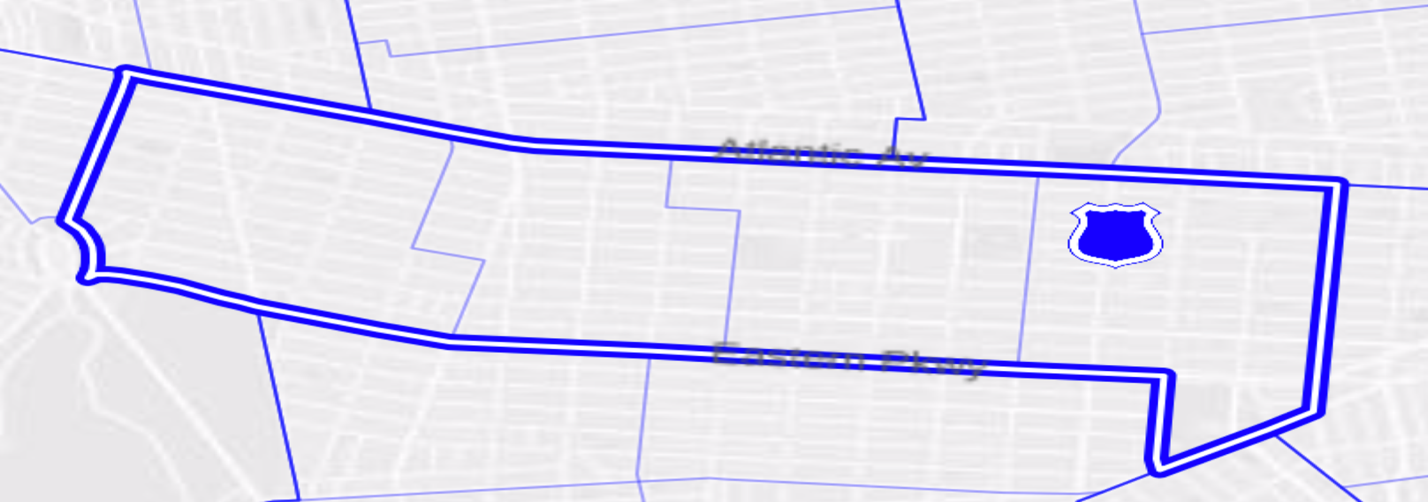 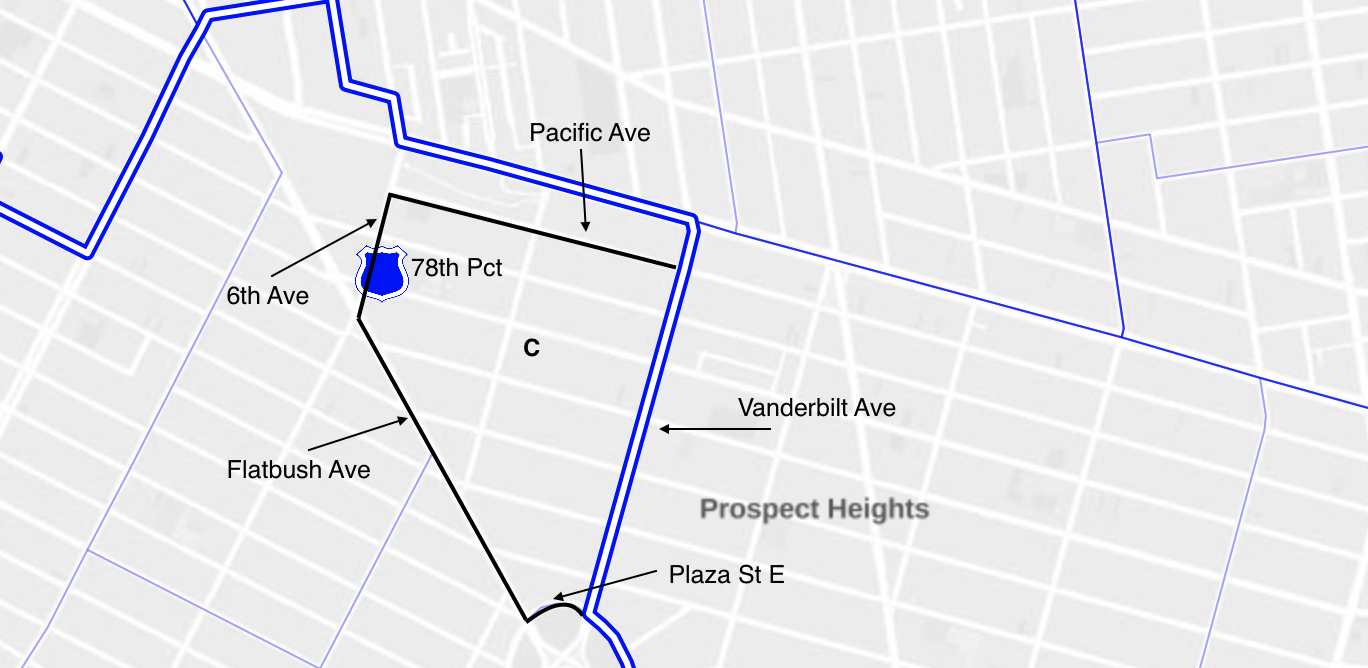 77th PCT NCO Sector Meetings Updated 8-4-2077th PCT NCO Sector Meetings Updated 8-4-2077th PCT NCO Sector Meetings Updated 8-4-2077th PCT NCO Sector Meetings Updated 8-4-2077th PCT NCO Sector Meetings Updated 8-4-2077th PCT NCO Sector Meetings Updated 8-4-2077th PCT NCO Sector Meetings Updated 8-4-20NCO SectorNCO Meeting DateNCO Meeting TimeNCO Meeting LocationNCO OfficerNCO Officer EmailNCO OfficerContact NumberNCO SupervisorSGT Anthony BertramAnthony.Bertram@nypd.org718-735-6070AFridayAugust 21, 2020 6:00 PMStroud Playground
750 Classon Avenue
Brooklyn, NY 11238PO Tahir MalikTahir.Malik@nypd.org929-291-1527AFridayAugust 21, 2020 6:00 PMStroud Playground
750 Classon Avenue
Brooklyn, NY 11238PO Daniel StaffaDaniel.Staffa@nypd.org929-291-8045BThursdayAugust 6, 20206:00 PMCommunity Garden
1107 Bergen Street
Brooklyn, NY 11238PO Stephanie PerezStephanie.Perez2@nypd.org929-215-6472BThursdayAugust 6, 20206:00 PMCommunity Garden
1107 Bergen Street
Brooklyn, NY 11238PO Matthew MelendezMatthew.Melendez@nypd.org917-513-5931CWednesdayAugust 12, 20206:00 PMBrower Park
145 Brooklyn Avenue
Brooklyn, NY 11213PO Malcolm Brissett-OrtizMalcolm.BrissettOrtiz@nypd.org917-521-9880CWednesdayAugust 12, 20206:00 PMBrower Park
145 Brooklyn Avenue
Brooklyn, NY 11213PO Corey MottCorey.Mott@nypd.org929-465-4250DThursdayAugust 27, 20206:00 PMLincoln Terrace Park
398 Buffalo Avenue
Brooklyn, NY 11213PO Michelle GiglioMichelle.Giglio@nypd.org929-291-1309DThursdayAugust 27, 20206:00 PMLincoln Terrace Park
398 Buffalo Avenue
Brooklyn, NY 11213PO Michael NapolitanoMichael.Napolitano@nypd.org917-376-880778th PCT NCO Sector C Meeting within CB8 updated 8-4-2078th PCT NCO Sector C Meeting within CB8 updated 8-4-2078th PCT NCO Sector C Meeting within CB8 updated 8-4-2078th PCT NCO Sector C Meeting within CB8 updated 8-4-2078th PCT NCO Sector C Meeting within CB8 updated 8-4-2078th PCT NCO Sector C Meeting within CB8 updated 8-4-2078th PCT NCO Sector C Meeting within CB8 updated 8-4-20NCO SectorNCO Meeting DateNCO Meeting TimeNCO Meeting LocationNCO OfficerNCO Officer EmailNCO Officer Cell NumberNCO SupervisorSGT Anthony DimicheleAnthony.Dimichele@nypd.orgCThursdayAugust 6, 20207:00 PM6th Avenue Bible Baptist Church
97 Lincoln Place
Brooklyn, NY 11217DET Stella GauseStella.Gause@nypd.orgCThursdayAugust 6, 20207:00 PM6th Avenue Bible Baptist Church
97 Lincoln Place
Brooklyn, NY 11217PO Elizabeth MedinaElizabeth.Medina@nypd.org